Request For TreesTrees That Feed Foundation is happy to support farmers and growers of trees.  If you are interested in participating, please complete the following form and email or WhatsApp back to us.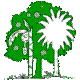 Email:  info@treesthatfeed.org                      Phone: +1.312.315.0955  or   +1.312.933.0241                   Date:Phone: Name: Email: Organization:Address/District: Town:                                              Parish: 1.) How did you hear about us? 2.) Please indicate the number of each type of tree you are requesting  (citrus not included):Breadfruit: __________   Assorted other fruit: ___________3.) Location where trees will be planted: 4.) Size of property to be planted:5.) Market to be served (local/export/fresh fruit/processed:6.) Other crops you are growing: 7.) Background experience with agriculture:8.) Water supply (rain/irrigation):9.) Protection from goats (IMPORTANT!):